السؤال الأول :     ضع/ي كلمة (صح) أمام العبارة الصحيحة وكلمة (خطأ) أمام العبارة الخاطئة فيما يأتي :- السؤال الثاني :     اختار/ي الإجابة الصحية فيما يلي :-1- هو رابطة نفسية تورث الشعور العميق بالعاطفة والمحبة والاحترام:أ- المال  .                                                            ب- الصداقة  .                                                ج- وقت الفراغ .2 - لشغل أوقات الفراغ طرق متعددة منها :أ- كثرة المكالمات الهاتفية.                      ب- ممارسة الهوايات المختلفة  .          ج- الغيبة والنميمه.3- هو مقدار من الزمان قدر لأمر ما سواء أكان قصيرا ام طويلا :أ- جدول الاعمال.                                      ب- الزمالة  .                                                    ج- الوقت  .4- لاختيار الصديقة معايير كثيرة منها:أ- عدم احترام خصوصيات الاخرين             ب-التفاخر والتكبر                                          ج- تقارب السن5- من مميزات الصداقة:أ- مستمرة حتى لو بعد المكان                         ب- نسب أفكار الاخرين لك.                          ج- عدم السؤال عنهم  6- لتحقيق التفاعل في المجتمع:أ- المحافظة على ممتلكات الاخرين.           ب- إيذاء الاخرين.                                             ج- عدم التسامح.7- هي الصحون التي تحوي الأصناف الرئيسة وتوضع في منتصف المائدة: أ- صحون الغرف الرئيسة .                             ب- صحون تناول الطعام.                                 ج- الاكواب.8- من إيجابيات الفضائيات والإنترنت:أ- تضييع للوقت                                                 ب- وسيلة من وسائل الاتصال السريع.       ج- تدني المستوى التعليمي.9- من خصائص الوقت:أ- عدم أهميته.                                                ب- إمكانية عودته.                                              ج- سرعة انقضائه.10- من ثمار بر الوالدين:  أ- عدم إجابة الدعاء                                      ب- عدم رضاهما عنك                                         ج- دعاؤهما لك في السر والعلن       11- هي من اكثر الطرق استعمالا عند وجود عدد كبير من الزوار أ- طريقة البوفيه                                            ب- الطريقة العائلية                                              ج- طريقة الصينية        12-القيمة الغذائية للسلطات تحتوي على :أ- كربوهيدرات فقط                                       ب- فيتامينات واملاح معدنية فقط                 ج- جميع ماسبق    .13- عند اعداد السلطات يجب غسل الخضروات :أ- بعد تقطيعها                                                ب- قبل تقطيعها                                                       ج- لا يتم غسلها 14- يصنع من عدة أنواع من الاقمشة وتغطى به المائدة أ- الاكواب                                                           ب- الصحون                                                                   ج- المفرش     .15- الخطوة الأولى من خطوات إدارة المنزل أ- التخطيط                                                      ب- تحديد الاهداف                                                      ج- التقويم        .            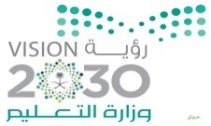 أسئلة اختبار مادة التربية الأسرية للصف الأول المتوسط للعام 1445-1446هـــالفصل الدراسي الأول (منازل)              السؤال الأول : ــ..................فقره ( أ )  ضعي علامة صح أو علامة خطأ أمام العبارات الاتية :               1ـ  من الطرق الموصلة لبر الوالدين سرعة الاستجابة لأوامرهما  (        )2ـ يشترك الأصدقاء في الخصائص المهنية (         )3ـ من سلبيات الفضائيات والأنترنت انها تضعف الترابط الاسري (        )4ـ من ثمار التعامل الحسن مع الأخوة اكتساب المحبة (            )5ـ من مصادر دخل الأسرة عمل الاب الأساسي فقط (       ) 6ـ يجب المحافظة على ممتلكات الآخرين واحترام اغراضهم الشخصية (          )7ـ الزمالة علاقة مودة ومحبة يرتبط بها الأشخاص حتى لو بعد المكان (            ) 8ـ من مسؤوليات الاسرة تهيئة السكن ليكون مكان امنا للعيش (           )9ـ للمحافظة على استمرار الصداقة الابتعاد عن المناقشات الحادة التي تثير الغضب (       )10ـ الوقت هو مقدار من الزمان قدر لأمر ما سواء كان قصيرا ام طويلا (              )11ـ من خصائص الوقت سرعة انقضائه وانخفاض قيمته (            ) 12ـ من إيجابيات الأنترنت انه وسيلة من وسائل الاتصال السريع (           ) 14ـ من صفات مديرة المنزل الناجحة أن يكون منظم ومخطط لكل عمل يريد انجازه (   )      15ـ من معايير اختيار الصديق تقارب الأفكار والاهتمامات (        )تابع السؤال الأول فقره ( ب )                                                       خمسة درجات فقط: أكملي الفراغات الاتية :      أـــ من أهم مسئوليات الاسرة  ..........................................و..............................................ب ــ من صفات مديرة المنزل الناجحة .................................و.............................................ج ــ من مصادر دخل الاسرة ...........................................و..............................................د ــ من مجملات المائدة ..................................................و............................................هـ للصديقة حقوق .............................................و.......................................السؤال الثاني  :ـ                                                      اختاري الإجابة الصحيحة من بين الإجابات الاتية:1ـ اعارة الأدوات الشخصية لمن يحتاجها من الأصدقاء (صفة عملية – صفة قوليه – صفة سيئة) 2ـ الاكثار من مديح النفس تعتبر من (مظاهر الثقة الزائفة – اثار الثقة بالنفس – خطوات اتخاذ القرار3ـ الخطوة الأخيرة من خطوات اتخاذ القرار هي (جمع المعلومات – اقتراح الحلول – التأكد من سلامة القرار) -٤الالقاء الجماعي يكون ل (مجموعة صغيرة فقط – مجموعه صغيرة وكبيرة – مجموعه كبيرة فقط)5ـ من آداب الحوار (التعالي والفوقية – الكذب – الاصغاء وعدم المقاطعة)6ـ من ثمار التعامل الحسن مع الاخوة (تعلم الاعتماد على الآخرين – تمثيل القدوة الحسنة – انخفاض الثقة في أنفسهم)7ـ حقوق الصديق (المشاركة عند الفرح والحزن - توجيه النقد الجارح – افشاء سره)8ـ إيجابيات الأنترنت والفضائيات (وسيلة لنشر الشر – وسيلة مساعدة لطلبة العلم – تقلل من المستوى الثقافي)9ـ الخطوة الأولى من خطوات إدارة المنزل (التقويم – التنفيذ والمراقبة ، تحديد الأهداف( 10ـ  من طرق شغل الفراغ الهادفة ( المكالمات الهاتفية غير مجدية ـ زيارة الاهل) السؤال الثالث                                                                      فقره (أ)  اختاري ما يناسب العبارات فيما يلي :                                      1:  من حقوق الصديقة :توجيه النصيحة والراي                        ب)  العيادة لمصلحة فقط2: من طرق شغل أوقات الفراغ أ) الحديث في الهاتف وقت طويل                       ب) انجاز بعض الاعمال المنزلية3: للمحافظة على استمرار الصداقة:                      أ) عدم الاعتراف بالخطأ                               ب) الابتعاد عن التفاخر 4:  من ايجابيات الفضائيات والانترنت :يشغل عن التحصيل والمذاكرة                               ب) وسيلة من وسائل الدعوة الى الله 5: من ثمار التعامل الحسن مع الاخوة:اكتساب المحبة                                      ب) عدم الاحترام فيما بيننا 6: هو مقدار من الزمان قدر لامر ما سواء كان قصير او طويل :جدول الاعمال                                        ( ب ) الوقت 7) هو رابطة نفسية تورث الشعور العميق بالعاطفة والمحبة والاحترام :( أ ) المال                                                  ( ب ) الصداقة 8ـ الجار :( أ ) من يقرب مسكنة منك                                     ( ب ) من يبعد مسكنة منك 9ـ تنظيم العمل : ( ا ) خطوة إيجابية في حياتنا                                   ( ب ) خطوة سلبة في حياتنا 10ـ  من ثمار بر الوالدين (   أ   )  كسب رضى الله                                        ( ب ) التأدب عند مخاطبتهما السؤال الرابع  :                                              صلي من العامود ( ا ) مع ماينا سبة من العامود ( ب )السؤال العملي: تكليف الطالبات بعمل بحث عن احدى الدروس ( فن التعامل ـ اختيار الصديقات )                               بالتوفيق                                 معلمة المادة :سامية الجهنيالمملكـة العـربية السعـودية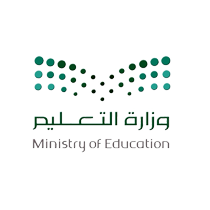 المادة :  مهارات حياتية واسريةوزارة  التعليمالصف :     اول متوسط( أنتساب )الإدارة العامة للتعليم بمحافظة   الزمن:مدرسة: ...............أسئلة اختبار الفصل الدراسي الأول من العام الدراسي  1445 هـ (انتساب )أسئلة اختبار الفصل الدراسي الأول من العام الدراسي  1445 هـ (انتساب )أسئلة اختبار الفصل الدراسي الأول من العام الدراسي  1445 هـ (انتساب )1-من ثمار بر الوالدين السعادة في الدنيا والاخرة    2- من خصائص الوقت ذهابة وعدم عودته   3- للمحافظة على استمرار الصداقة يجب قيامها على أساس المحبة في الله     4- الزمالة مستمرة حتى لو بعد المكان  5- من ايجابيات الفضائيات والانترنت إضعاف الترابط الأسري 6- توجية النصيحة والرأي من حقوق الصديق  7- من الطرق الموصلة لبر الوالدين احترامهم . 8- من طرق شغل اوقات الفراغ القراءة المفيدة  . 9- من إيجابيات الفضائيات والانترنت تدني المستوى التعليمي  10- لتحقيق التفاعل الاجتماعي عدم احترام مواعيد الاخرين عند زيارتهم  11- من الطرق الموصله لبر الوالدين سرعة الاستجابه لاوامرهم        12-من مسؤوليات الاسرة تهيئة السكن ليكون مكان امنا للعيش     13- الفضيات هي القطع المعدنية التي تستعمل في تقديم وتناول الطعام 14-من اداب تناول الطعام الجلوس بطريقة صحيحة    15- من فوائد الحساء الصحية يقلل الإحساس بالشبع       20  10  10  20فـن التعاملوسيلة من وسائل الاتصال السريعة الجــارهي محطات تلفزيونية تبث ارسالها عبر الأقمار الصناعية البر بالوالدينينقص ويزيد الطرق الموصلة لبر الوالدينحضور الـنـدوات والمحاضرات الهادفةثمار بر الوالدينضعف الترابط الاسري ثمار التعامل الحسن مع الاخوةمن يقرب مسكنه منك وقت الفراغقدرة الفرد على الاستجابة بشكل إيجابي نحو المجتمع من سلبيات الفضائيات والانترنتمعناه طاعتهما وإظهار الحب والاحترام لهما طرق شغل أوقات الفراغبر ابنائك لك الفضياتهو الوقت الذي يتحرر فيه الفرد من مسئوليات العمل ايجابيات الفضائيات والانترنتزرع الثقة في أنفسهم التأدب عند مخاطبتهما  40